MANUSCRIPT EVALUATION RUBRIC(To be fulfilled by Reviewers. Tick (√) where appropriate)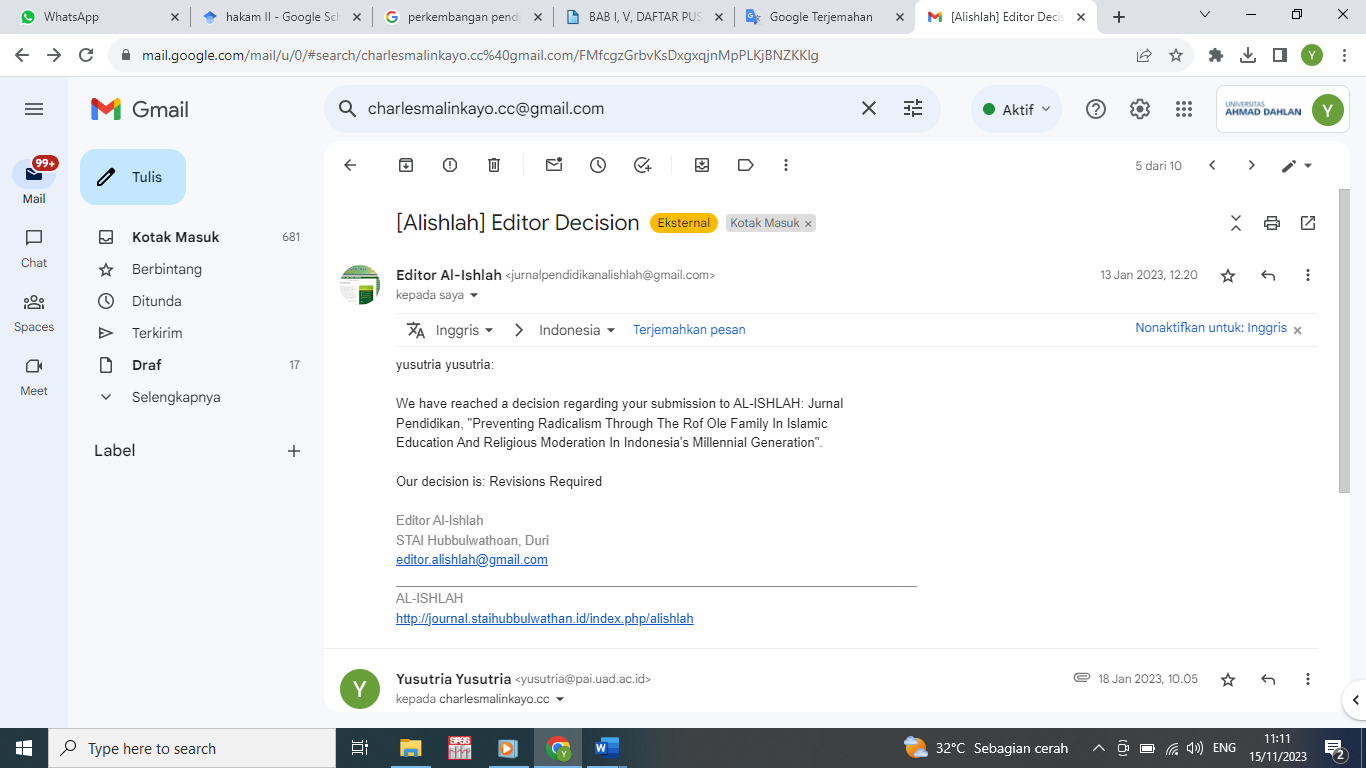 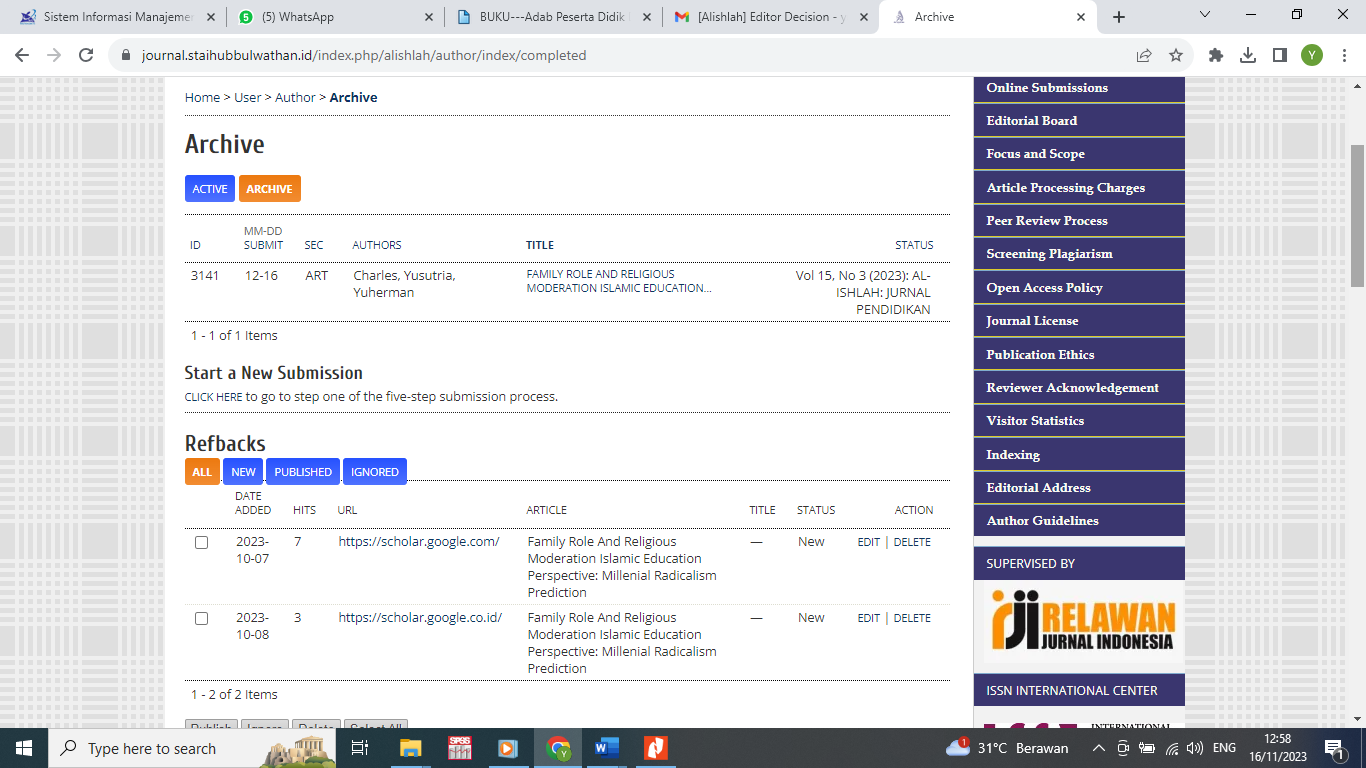 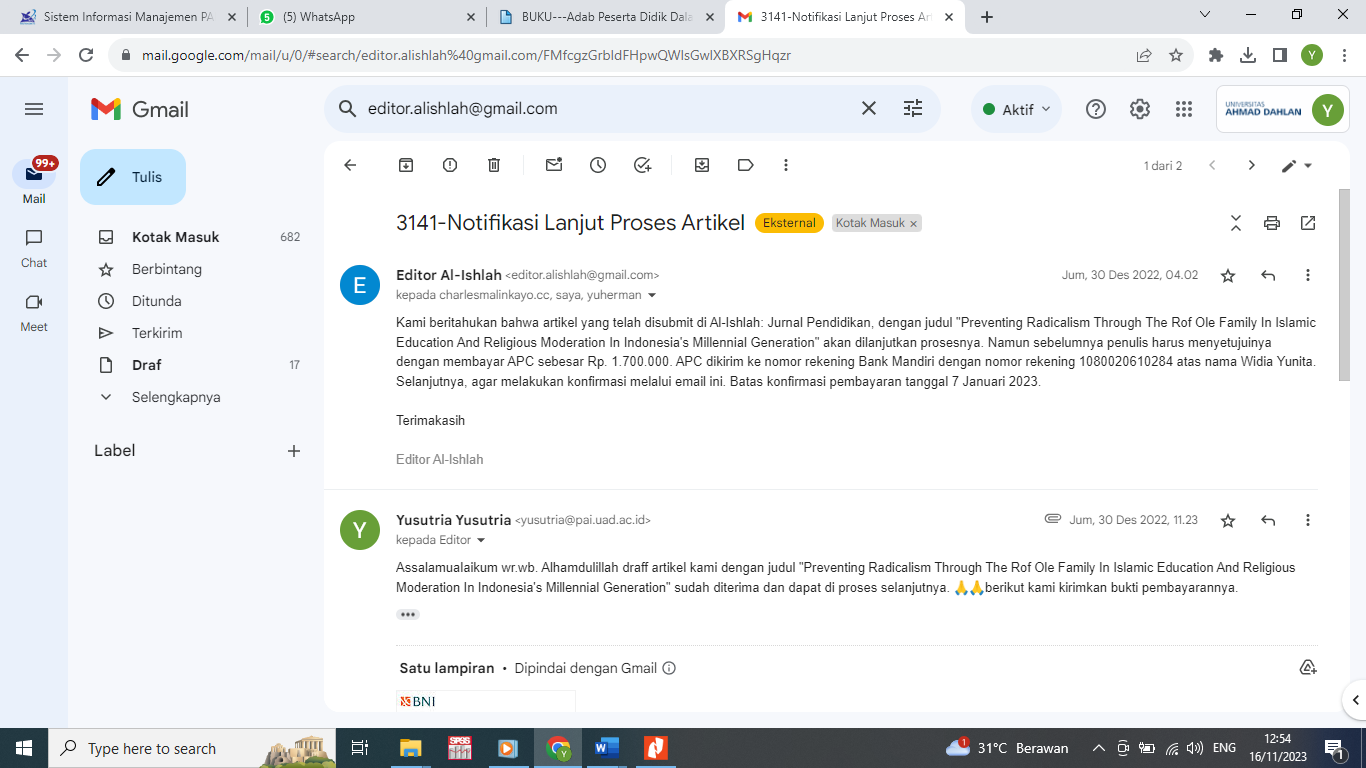 Reviewer Code: Manuscript ID: 3141Title of the Article: Preventing Radicalism Through The Rof Ole Family In Islamic Education And Religious Moderation In Indonesia's Millennial GenerationCriteriaDescription(s)ExcellentFairInsufficientScope of the researchThe focus of this article concerns on the issue(s) of education.√TitleThe title is short, clear, and informative but does not exceed 20 words.√AbstractThe abstract consists of the research background, purpose of the study, methods, results, and conclusions.√IntroductionThe introduction briefly explains that this study is important to conduct.√IntroductionIt defines the purpose of the work and its significance.√IntroductionIt cited some key publications.√IntroductionIt mentions the research question(s).√IntroductionIt shows the research’s gap(s).√MethodsThe method clearly explains the research design/approach.√MethodsIt mentions the subjects of the study.√MethodsIt clearly explains the conduct of the research procedure.√MethodsIt clearly explains the use of materials and instruments.√MethodsIt clearly explains the data collection technique(s).√MethodsIt clearly explains the data analysis technique(s).√Findings The presentation of the findings is adequate and consistent.√Findings The tables and figures (if any) are arranged and explained well.√Findings The findings answer the research question of this paper.√DiscussionThe discussion explains how the findings relate to the original question or objectives outlined in the Introduction section.√DiscussionIt provides scientific interpretation for each of the findings presented.√ConclusionThe conclusion presents the generalization of the findings and research discoveries.√ConclusionIt provides limitation of the study and recommendations for future studies.√ReferencesThe references are relevant, current, and sufficient.√Grammar and CohesionThe language is clear and understandable.√Grammar and CohesionThe cohesion throughout the paragraphs is achieved.√Reviewer DecisionAccept SubmissionReviewer DecisionRevisions Required√Reviewer DecisionResubmit for ReviewReviewer DecisionResubmit ElsewhereReviewer DecisionDecline SubmissionREVIEWER’S COMMENTSResearch gap dengan beberapa penelitian sebelumnya belum ada. Munculkan research gap pada penelitian anda terhadap penelitian serupa! hal ini akan memperkuat distingsi penelitian, novelty, serta kedalaman pembahasan.Penggunaan istilah dan struktur bahasa, serta penulisan masih banyak kesalahan.Data dari sumber primer dan sekunder tidak terpetakan dengan jelas. Dalam penelitian pustaka, sumber data primer menjadi pokok bahasan utama serta dianalisis secara jelas dan memunculkan kesimpulan yang kredibel.Perhatikan reviewer’s comments serta perbaiki semua kolom dengan keterangan insufficient dan menyesuaikan dengan catatan dalam file di naskah.